Government Engineering College, BhavnagarReport for SSIP 2.0  Awareness ProgrammeName of DepartmentInformation TechnologyInformation TechnologyTarget AudienceBranch: Information TechnologySem: 6 Branch: Information TechnologySem: 6 Venue:Date:TimeRoom No. : 418, EC Building, GEC Bhavnagar23/06/202311:30 A.MRoom No. : 418, EC Building, GEC Bhavnagar23/06/202311:30 A.MNo. Participants3535Name of Expert and affiliationVirendra Barot (Asst. Prof., I.T department, GEC BhavnagarVirendra Barot (Asst. Prof., I.T department, GEC BhavnagarPhotographs of ProgrammePhotographs of ProgrammePhotographs of Programme1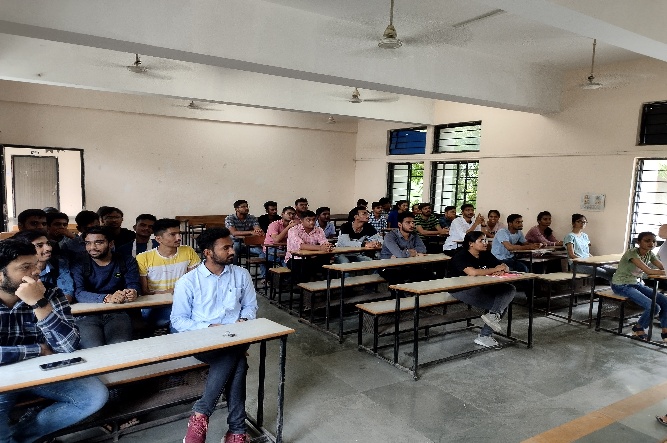 12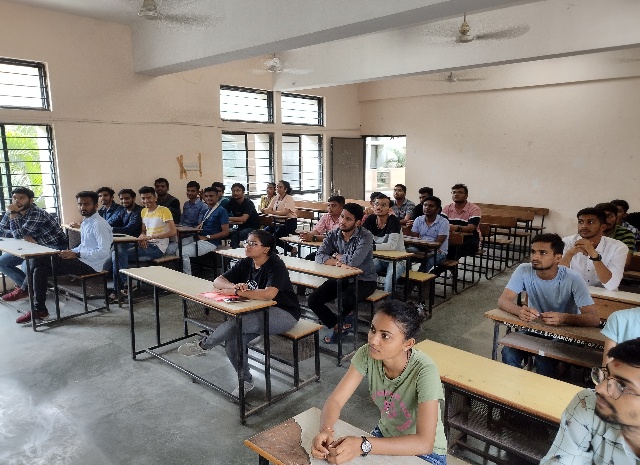 3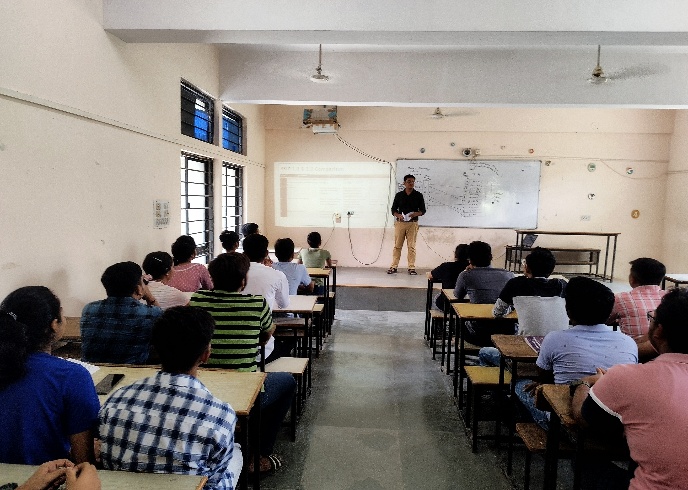 34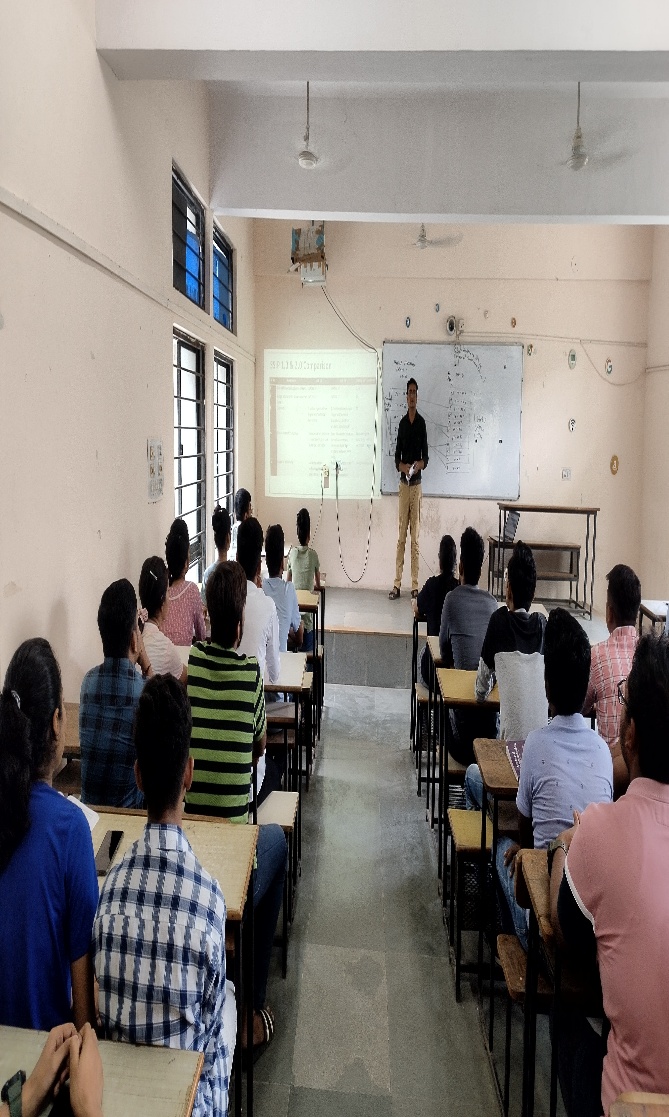 